Publicado en Barcelona el 14/03/2019 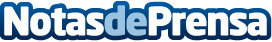 El MACBA y la Fundación Daniel y Nina Carasso presentan ‘Allez!’, seminario internacional de prácticas ambulantes y museos dispersosTendrá lugar del 13 al 16 marzo en Barcelona, con el objetivo de analizar y difundir los recursos móviles que promueven la educación artísticaDatos de contacto:Nuria RabadánNota de prensa publicada en: https://www.notasdeprensa.es/el-macba-y-la-fundacion-daniel-y-nina-carasso Categorias: Artes Visuales Educación Sociedad Cataluña Eventos http://www.notasdeprensa.es